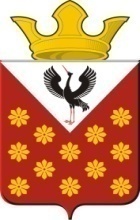 Российская  ФедерацияСвердловская областьБайкаловский районПостановлениеглавы Краснополянского сельского поселенияот 01 февраля  2022 года  № 12О назначении публичных слушанийпо проекту внесения изменений в Генеральный план муниципального образования Краснополянского сельского поселения  В соответствии с Градостроительным и Земельным кодексами Российской Федерации, Федеральным законом от 06.10.2003 № 131-ФЗ "Об общих принципах организации местного самоуправления в Российской Федерации", Уставом Краснополянского сельского поселения, предписанием Управления Государственной  охраны объектов культурного наследия от 27.10.2020 № 38-04-11/04-20 постановляю:   1. Назначить публичные слушания о внесении объектов археологического наследия федерального значения в Генеральный план муниципального образования муниципального образования Краснополянского сельского поселения Байкаловского муниципального района Свердловской области и документы территориального планирования:                                                                                                                                                                                                - Реестровый номер 66:05-8.1 - территория объекта культурного наследия стоянка Красноярская I ;- Реестровый номер 66:05-8.5 - территория объекта культурного наследия стоянка Еланская;-  Реестровый номер 66:05-8.8 - территория объекта культурного наследия стоянка Лыжино  I I;- Реестровый номер 66:05-8.9 - территория объекта культурного наследия стоянка Красноярская I I;- Реестровый номер 66:05-8.10 - территория объекта культурного наследия стоянка Зырянская I;2. Создать Организационный комитет в следующем составе: А.Н. Кошелев –  Глава Администрации  Краснополянского сельского поселения; Э.А. Шевелева – специалист I категории; А.Б. Нуртазинова– заместитель Главы администрации;            И.А. Намятов  – Специалист I категории отдела архитектуры, строительства и охраны окружающей среды.  3. Организационному комитету осуществить приём заявок, предложений и рекомендаций по выносимому проекту Постановления Главы Краснополянского сельского поселения до 16 часов 00 минут «03» марта  2022 года по адресу: 623881, Свердловская область, Байкаловский район, с. Краснополянское,  ул. Советская, д. 26, кабинет главы МО;   4. Опубликовать настоящее Постановление в газете "Информационный вестник" МО Краснополянское сельское поселение и путём размещения его полного текста на официальном сайте Краснополянского сельского поселения: www.krasnopolyanskoe.ru;                                                                                                    5. Контроль исполнения настоящего Постановления возложить на специалиста I категории  администрации Краснополянского сельского поселения   Э.А. Шевелеву.Глава Краснополянского сельского  поселения     				А.Н.Кошелев